Tangent RatioNOTES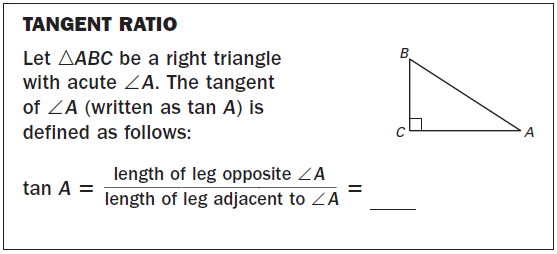 GUIDED PRACTICE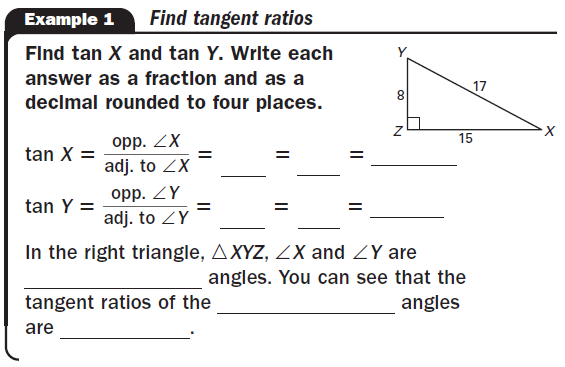 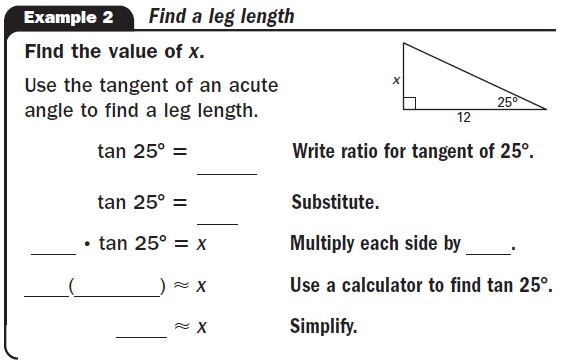 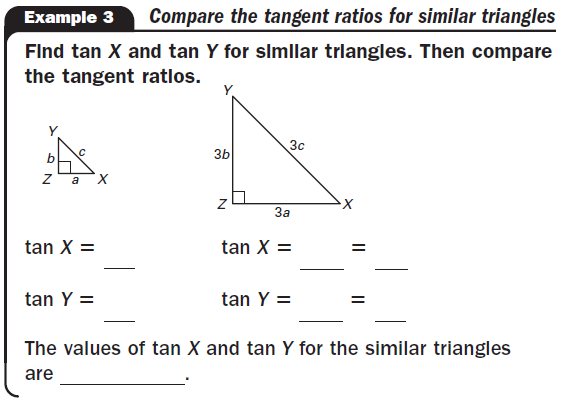 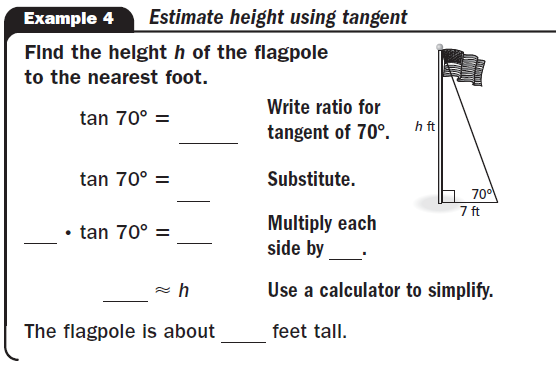 